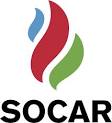 “Oil and Gas Construction” trust of State Oil Company of Azerbaijan Republic (SOCAR)announces an open procurement competition (№ 25144-21) in order to meet the demand for corrugated steel sheets reinforcements.The purchasing group of the “Oil and Gas Construction” trust, SOCARAPPLICATION   LETTER FOR PARTICIPATION AT THE OPEN COMPETITION AND FOR OBTAINING THE “INVITATION DOCUMENTS TO THE COMPETITION” (An Invitation To Bid) ___________ city					                        	“__”_______2022___________№           							To E. AdgozalovThe head of the Purchasing group of the “Oil and Gas Construction” trust, SOCARThis letter [full name of the applicant consignor (Contractor) is specified] will confirm our intention to participate at the competition announced [the applicant must indicate the competition number] by the “Oil and Gas Construction” trust, SOCAR to purchase “Corrugated steel sheets”.At the same time, we confirm  the absence of any cancellation or bankruptcy procedures, activity interruption in relation to  _________________[full name of the applicant consignor (Contractor) is specified] or any situation making it’s participation impossible. We kindly ask You to send the soft copy of an invitation to bid to the following e-mail address:____________________.The contact information for propmtly responding the queries relating the documents submitted by us and other issues:Contact person: ____________________________ Position of the contact person: ____________________ Phone number: ______________________________ Fax: ________________________________ E-mail address: _______________________________Appendix: Original of the bank document on payment of the participation fee – __ pages.________________________________                                   _______________________  (name, surname, patronymic of the responsible person)                                                                               (signature of responsible person)_________________________________                                                                 (position of responsible person)SealLIST OF GOODS PURCHASEDDocuments to be submitted for participation in the competition:Application letter for participation in the competition (the letter is attached);Bank document on payment of the participation fee;BidApplication for participation in the competition (signed and sealed) and the bank document on payment for participation should be submitted in Azerbaijani, Russian or English languages no later than 05.04.2022, 17:30 ( p.m.) by Baku time, to the address of the Purchasing organization specified in the notice.The copies of the required documents (except the bid) may be sent to the e-mail address of the contact person specified in the notice. In this case, the originals of the documents shall be submitted to the Purchasing Organization until the last day of submission of the bids. The deadline for submission of the bids:Separately for each lot, including one original and two copies of the bid shall submitted to the Procurement Group of Purchasing Organization on 11.04.2022, at 17:00 by Baku time at the bidding hall. The competition will be held on the principle of "two envelopes" along with the principle of "Closed Envelope". The bid must be submitted in two separate envelopes, consisting of financial and technical proposals, with the words “FINANCIAL PROPOSAL” and “TECHNICAL PROPOSAL” on the envelopes, respectively. Proposals must be submitted in 3 copies in Azerbaijan, Russian and English language (one original and two copy) in a double envelope and sealed. The procurement team of the Procuring Entity shall require the bidders who have successfully passed the technical evaluation to submit the bank guarantee of the tender proposal in accordance with the requirements of the invitation documents (set of basic conditions). Only the financial proposal of the bidder who provides the security in the appropriate manner will be opened and evaluated.- The power of attorney must be presented by the Bidder's representatives submitting or withdrawing the proposal, and must be present on the identity document.- Bidders must be at the Purchasing Organization 30 minute before bid.- The Procuring Organization reserves the right to return the bid envelopes submitted after the specified date and time.- Subsequent changes regarding the person who will represent the bidder in the competition will not be accepted.The acquisition of the participation right and an invitation to bid:Those wishing to purchase an invitation to bid in Azerbaijani, English or Russian languages can obtain it from the contact person in electronic or print form after paying 885 AZN (VAT included) or an equivalent amount in any other freely convertible currency to the below-mentioned account, till the date specified in the paragraph I of the notice, on any business day of the week from 09:30 a.m. to 17:30 p.m. Account number:The participation fee is not refundableExecution term of the Contract:Purchased goods must be delivered within 30-60 calendar days when ordering for 6 months.Up to 30% advance payment is envisaged by the Purchasing Organization for the current purchase transaction. The Procuring Entity reserves the right to reject bids requesting higher advance amounts.Bank guarantee:The bank guarantee is mandatory in the amount of 32000 AZN or or an equivalent amount in any other freely convertible currency. Bank guarantee will be required only from applicants who have successfully passed the technical assessment.The financial institution that gives bank guarantee (or other type of bond), shall be acceptable in Azerbaijan Republic and/or international financial operations. The Purchasing Organization reserves the right to not accept non reliable bank guarantees (bonds).Persons wishing to participate in the procurement tender must notify the coordinator in advance and receive portability, although it is advisable to provide other types of guarantees (such as letters of credit, securities, invoices, transfer of funds to a special account, deposits and other financial assets).An advance payment bond shall be at least equal to the sum of advance. Contract performance bond is set at 5 % of the purchase contract value.The address of the purchasing organization: AZ1018;Baku city; Xatai district; Block 2922, Zygh Highway 41C;4th floor of administrative building “Oil and Gas Construction” trust.Contact person: Astanov SiyavushDeputy chief of Supply and Marketing DepartmentPhone: +994 12 521 00 00 / 25 125Mob:   +994 50 454 66 33E-mail: siyavush.astanov@socar.azThe notice , information about the subject of procurement and  application form to obtain t an invitation to bid are placed at  the internet site:www.socar.az (http://www.socar.az/socar/az/company/procurement-supply-chain-management/procurement-notices)Time, place and the opening date of bids: Bids wil be opened on 12.04.2022 at 17:00 (a.m.) by Baku time at the address of the Purchasing Organization specified in paragraph V of the notice.Information about contracts awards: Information about the final results of the competition can be obtained from the following web link:http://www.socar.az/socar/az/company/procurement-supply-chain-management/contract-awardsNName of goodsStandartUnit of measurementQuantity1Corrugated steel sheet 6x1500x6000 mm *steel vst3sp*Hot-rolled*lentil*density class PN*with cut edge *lentil H=1,0mm GOST 8568-77
GOST 19903-2015tonn69,002Corrugated steel sheet 8x1500x6000 mm*steel vst3sp*Hot-rolled*density class PN* lentil*with cut edge *lentil H=1,0mmGOST 8568-77
GOST 19903-2015tonn1173,00